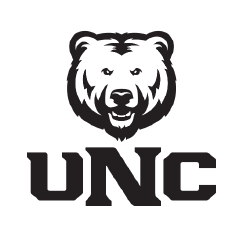 This four-year plan is a recommended schedule to complete your bachelor’s degree in 4 years. Every UNC student must meet the following requirements in order to graduate with a bachelor’s degree: earn a minimum of 120 semester credit hours; possess a minimum of a 2.00 cumulative grade point average; have at least 31 credit hours in courses designated as Liberal Arts Curriculum; meet all degree requirements in the student’s major field of study. Each major and/or emphasis may have additional requirements necessary for graduation. Students must consult with their major advisor to receive information on any additional graduation requirements.Admission Requirement – List any special admission requirements. Minor Required – List if any minors are required.  Contact Information – Department/School NameLocation and Phone NumberWebsite Notes – List any special notes.YEAR 1 - FALL (__ credits)YEAR 1 - FALL (__ credits)YEAR 1 - SPRING (__ credits)YEAR 1 - SPRING (__ credits)YEAR 1 - SPRING (__ credits)YEAR 2 - FALL (__ credits)YEAR 2 - FALL (__ credits)YEAR 2 - SPRING (__ credits)YEAR 2 - SPRING (__ credits)YEAR 2 - SPRING (__ credits)YEAR 3 - FALL (__ credits)YEAR 3 - FALL (__ credits)YEAR 3 - SPRING (__ credits)YEAR 3 - SPRING (__ credits)YEAR 3 - SPRING (__ credits)YEAR 4 - FALL (__ credits)YEAR 4 - FALL (__ credits)YEAR 4 - SPRING (__ credits)YEAR 4 - SPRING (__ credits)YEAR 4 - SPRING (__ credits)